April 30, 2013MEMORANDUM FOR:	Reviewer of OMB NO. 1220-0045FROM:	Matthew Gunter	Economist	Office of Safety, Health, and Working ConditionsOffice Compensation and Working ConditionsBureau of Labor StatisticsSUBJECT:	Request for Non-substantive Change for conducting the Survey of Occupational Injuries and Illnesses data quality interviews on workplace injury and illness recordkeeping and reportingAttached is a telephone questionnaire and introductory letter to be administered to a small subsample of recent Survey of Occupational Injuries and Illnesses (SOII) respondents in four states.  We plan on asking participants for their voluntary participation via an introductory letter.  A telephone questionnaire, developed by BLS and its four State Partners in this study, will follow the letter.  We hope to learn more about how employers report workplace injuries and illnesses to workers compensation programs and record injuries and illnesses on their SOII forms.We plan on conducting this phone questionnaire from May 2013 to April 2014.  We plan to conduct 3900 interviews spread among 4 participating states.  The interviews are expected to last for no more than 30 minutes thus the maximum number of burden hours is estimated to be 1950 hours.If you have any questions about this request, please contact Matthew Gunter at (202) 691-6211 or e-mail at gunter.matt@bls.gov.	AttachmentsAttachment A – Introductory LetterAttachment B – Telephone QuestionnaireIntroduction and PurposeNational estimates of nonfatal workplace injuries and illnesses are currently generated by SOII, which is a comprehensive statistical program covering work-related injuries and illnesses in private industry and in State and local government.  The survey information is unique and of great value to the safety and health community in allocating prevention resources among several hundred diverse industries and occupations, across which workers’ risks of injury and illness vary widely.Some non-BLS research studies have reported that the SOII undercounts workplace injuries and illnesses are within the scope of the survey.  Preliminary research by BLS with matched SOII-workers’ compensation data suggests that legitimate differences among data systems and limitations of the undercount research methodology account for some of the estimated undercount.  There is also an indication that certain types of cases are less likely to be captured in the SOII, especially those that are more difficult to relate to the workplace and those with late onset or recognition.  There is a need for more research to understand the way various employer practices might account for differences between SOII and workers’ compensation data.The goal of this study is to use a telephone questionnaire to explore possible reasons for differences in reporting days away from work injury and illness cases between the SOII and State Workers’ Compensation claims data.  Since SOII respondents are requested to complete the survey using Occupational Safety and Health Administration (OSHA) logs and supplemental reports, we focus on both OSHA forms and the SOII in our protocol.RespondentsThere will be an estimated 3,900 reporting units contacted for this study.  All respondents will receive an introductory letter (Attachment A) prior to the phone interview asking for their voluntary participation and informing them of the purpose of the phone interview and the expected time burden.  We expect the time burden to be 30 minutes, based on survey pretesting results.The questionnaire (Attachment B) will be conducted via telephone interviews with SOII respondent establishments by four State Partners currently under a Cooperative Agreement with BLS in Minnesota, New York, Oregon, and Washington.  Establishment respondents who recently completed the SOII will be randomly sampled per the usual SOII strata of industry, industry size class, and ownership within each state.  The BLS State Partners will conduct the interviews, will review, analyze, and publish the results of the study, in coordination with BLS.  The following table shows the expected workload burden for the SOII phone interviews between May 2013 and April 2014.The estimate of costs to respondents based on burden hours to participate in this survey is $35,568.  This estimate is based on a mean hourly pay rate of $18.43 for "Human Resources Assistants, Except Payroll and Timekeeping" from the May 2012 release by the Occupational Employment Statistics program, and was multiplied by the 1,950 expected burden hours.Confidentiality
Respondents will be informed as to the voluntary nature of the study.  Information related to this study will not be released to the public in any way that would allow identification of individuals except as prescribed under the conditions of the Confidential Information Protection and Statistical Efficiency Act of 2002 (Title 5 of Public Law 107-347) and other applicable Federal laws.Payments to RespondentsThere are no payments made to the respondents for this survey.Attachment A.  Example introductory letter for participation STATE OF DEPARTMENT OF LABOR AND INDUSTRIESInsurance Services, SHARP, PO Box 44330, Olympia WA  98504-4330The Department of Labor and Industries would like to thank you for your response to the  [survey year] Bureau of Labor Statistics (BLS) Survey of Occupational Injuries and Illnesses.  We appreciate your assistance in the collection of accurate information in the effort to make Washington’s workplaces safer and healthier.The Safety and Health Assessment and Research for Prevention (SHARP) program at L&I is conducting interviews with businesses across the state to gather information about work-related injury and illness recordkeeping practices and policies for workplace safety.  We would like to schedule a time to speak and discuss your thoughts and experiences with the BLS Survey, OSHA logs, and workers’ compensation claims.  The one-time phone interview will last approximately thirty minutes.  Your participation is entirely voluntary.  Although OSHA log recording practices are discussed, this is in no way an investigation, or audit.  All information provided during the phone interview is confidential and will not be shared with anyone other than the research personnel and the US Bureau of Labor Statistics.  Identifiers (your name, work address, or phone number) will not be included with your responses to the questions.  If you do have questions about DOSH inspection or consultation services, we will be able to provide you with resources and refer you to a DOSH consultant.  The information we collect will not be shared with DOSH inspection or consultation personnel. These interviews are part of a larger study being conducted in multiple states in partnership with the United States Department of Labor Bureau of Labor Statistics. We hope you will participate in this study and help to refine efforts to accurately reflect the recordkeeping experiences of employers like yourself.  We will contact you by telephone in about one week to discuss this research further and schedule a time to talk in greater detail.  We thank you for your time and consideration. Respectfully,Sara WuellnerStudy CoordinatorThe BLS, its employees, agents and partner statistical agencies will use the information you provide for statistical purposes only and will hold the information in confidence to the full extent permitted by law. In accordance with the Confidential Information Protection and Statistical Efficiency Act of 2002 (Title 5 of Public Law 107-347) and other applicable Federal laws, your responses will not be disclosed in identifiable form without your informed consent.  This survey is being conducted under OMB Control Number 1220-0141.  This control number expires on February 28, 2015.  Without OMB approval and this number, we would not be able to conduct this study.Attachment B. Telephone QuestionnaireInterviewer: ________Date: ________                                                                                                                               First, the caller establishes contact with the person who completes the SOII and makes sure it’s a good time to conduct the interview.  Verify that the introductory letter was received.  If it was not, read the statement in the box below before proceeding: Thank you for agreeing to participate in our study of workplace injury and illness recordkeeping.  We are talking with people about how companies gather, record, and use information about workplace injuries and illnesses. We will use the information you provide us to improve the national survey of injuries and illnesses. The information you provide us today is very important. You are part of a small randomly-selected sample of companies. Everything we discuss today is strictly confidential and your participation is voluntary. If at any point you don’t understand a question, feel free to ask for clarification.  Do you have any questions for me before we get started?COMPANYOk, first I have a few questions about your company and the business location identified for this survey: The location we selected for this survey is (unit description and/or address). We show the (2011/2012) annual average employment at this location is (employment).  Does that sound correct?    YES     NO, specify: Are all the workers at (sampled unit description/address) or does this number include workers at other locations?          SAMPLED UNIT DESCRIPTION/ADDRESS     OTHER/MULTIPLE LOCATIONSDo you have additional locations in [state name]?    YES     NODo you have locations in other states? 	     YES     NODoes your company use temporary workers hired through a temp help agency?      YES     NO    NOT NOW, BUT HAS IN PAST     DK[IF YES] Are they normally supervised by staff within your company?   YES     NO    DKDoes your company lease workers?   YES     NO      NOT NOW, BUT HAS IN PAST      DK[IF YES] Are they normally supervised by staff within your company?   YES     NO    DKAre any workers covered by a union or collective bargaining agreement?   YES     NO      DK[IF YES] Approximately what percent of workers are covered? LESS THAN 25%    25-49%    50-74%    75% OR MORE	 DKDoes your company compete or apply for contracts or subcontracts?   YES     NO     DK[IF YES] Are any of the following injury or illness measures included in any bid submissions or applications for contracts/subcontracts?OSHA total recordable injury rate or DART rate		 YES     NO      DKWC experience factor/modifier				 YES     NO      DKDo you include any other measures?			 YES     NO      DK        Specify:_________________Who provides workers’ compensation insurance for your company? (CHECK ONE)  INDIVIDUAL SELF-INSURANCE    GROUP SELF-INSURANCE     STATE FUND/ASSIGNED RISK PLAN    PRIVATE INSURANCE CO.     LEASING CO.    OTHER, specify: _________	 DKDoes a Third Party Administrator assist with your company’s workers’ compensation claims management?  YES     NO    DKOPTIONAL: Do you have on-site medical staff available to treat injuries that require more than first aid?  YES    NO    DKOPTIONAL: Do you recommend a specific clinic, facility, or treatment provider to your employees?     YES     NO      DK  (not asking in MN)EMPLOYEE ROLESNow, let’s move on to the people who deal with workplace injury and illness reporting for this location:First, I have a question about your role in workplace injury and illnesses reporting.  Do you typically complete or assist with the:OSHA 300 log?					 YES     NOWorkers compensation claims?				 YES     NOBLS survey of occupational injuries and illnesses?	 YES     NOAny other injury or illness recordkeeping?		 YES     NOSpecify:  ___________________________________WA) Do you have access to information about employees’ workers’ compensation claims? (worker 	name, date of injury, description of injury, time loss days) 	 YES     NODo other persons complete or assist with the:OSHA 300 log?					 YES     NO      DKWorkers compensation claims?				 YES     NO      DKBLS survey of occupational injuries and illnesses?	 YES     NO      DKAny other injury or illness recordkeeping?		 YES     NO      DK[IF YES on 14a]: Who has primary responsibility for completing the OSHA 300 log? CHECK ONE. RESPONDENT OTHER COMPANY SAFETY AND HEALTH EMPLOYEE, specify:   _______________  TPA, OTHER EXTERNAL CLAIMS MGR OTHER, specify: _________________________[IF NOT TPA/EXTERNAL]: Are you/Is that individual located at the (sampled location) work site?  YES     NO     MOVES FROM SITE TO SITE[WA only-if not answered above] Does that person have access to specific information about individual workers’ compensation claims?   YES     NO    DKDid you keep an OSHA log during (2011/2012)?     YES     NO    DK When you are not participating in the BLS survey, do you keep an OSHA log?    YES     NO    DKHow long have you been an OSHA record keeper? ___________YEARSHave/has (you/person with primary responsibility from 15) received formal training on OSHA recordkeeping, such as classes, seminars, or on-line courses?    YES    NO (GO TO Q22)    DK  (GO TO Q22)[IF YES], When did (you/person with primary responsibility from 15) last receive OSHA recordkeeping training? Within the past 12 months    1-3 years ago    4-5 years ago    more than 5 years ago?    DKWho provided that OSHA recordkeeping training to (you/person with primary responsibility from 15)? (CHECK ONE) COMPANY STAFF     OSHA     STATE/LOCAL GOVERNMENT AGENCY     TPA/INSURANCE COMPANY/RETRO     TRADE ASSOCIATION    COLLEGE/UNIVERSITY	  PRIVATE COMPANY/CONSULTANT    DK    OTHER, specify:_________INJURY REPORTING AND PROCESSINGNow I have a few questions on how your company keeps track of injuries:What do you track your workplace injuries and illnesses on? (CHECK ALL THAT APPLY) PAPER FORM ELECTRONIC SPREADSHEET SPECIALIZED INJURY SOFTWARE PROGRAM OTHER, SPECIFY: _________________________   DON’T TRACK DK[IF INJURY SOFTWARE PROGRAM in Q22 above]:What injuries/illnesses are entered into the program?  (CHECK ONE)  ALL INJURIES      ALL WC CLAIMS      CASES WITH MEDICAL CARE     OSHA log     OTHER, specify:  __________________Do (you/person with primary responsibility from 15) or does the program determine if an injury/illness is recordable on the OSHA log?    YOU/OTHER PERSON     PROGRAM[IF PROGRAM determines recordability: ]Do you ever over-ride the computer’s decision?		Yes    NoINTERVIEWER CHECKPOINT:  CHECK BOX IF NO LOG IS KEPT IN Q16/17, THEN SKIP TO Q33OSHA RECORDKEEPINGNow I have a few questions about OSHA recordkeeping.How do you decide whether to record a worker injury on your OSHA log? (CHECK ALL THAT APPLY)Specify:___________________________________________________ ALL INJURIES ALL FILED WC CLAIMS ALL ACCEPTED WC CLAIMS ALL injuries and illnesses that require MEDICAL VISITS FOLLOW OSHA CRITERIA COMPUTER SOFTWARE DECIDES OTHER, specify ___________________________Where do you get the information needed to complete an OSHA  log entry?: (CHECK ALL THAT APPLY) COMPANY REPORT COMPLETED BY EMPLOYEE/SUPERVISOR  WC REPORT OF ACCIDENT OR OTHER CLAIM/INSURER INFORMATION (INCLUDING INFO FROM TPA)    DOCTOR’S REPORT    OTHER, specifyDo you get any information for the OSHA log from your [insurance company, TPA, or WC]? YES NO      a. [IF YES] What information is provided (CHECK ALL THAT APPLY)? DATE OF INJURY    NUMBER OF DAYS AWAY FROM WORK     INJURY TYPE    		           WORKER NAME    INJURY LOCATION   TREATMENT LOCATION NONEHow long after the injury or illness do you record it on the OSHA log?   (CHECK ONE) WITHIN 1 DAY OF INJURY     WITHIN 1 WEEK OF INJURY    WITHIN 1 MONTH OF INJURY     END OF YEAR    WHEN CLAIM DECISION IS MADE   WHEN CLAIM IS FILED  OTHER, specify:______  Where do you usually get the number of days away from work for the OSHA log? (CHECK ONE)  PAYROLL DATA    WC TIME LOSS DATA    CALENDAR (PAPER OR COMPUTER)   SUPERVISOR    OTHER, specify: ________________Does the number of days away from work include all calendar days or is it limited to days of missed work or scheduled shifts?   CHECK ONE.    CALENDAR DAYS    SCHEDULED SHIFTS/DAYS    DK       OTHER, specify: ________________30) Now, I have a few questions on differences between the OSHA log and workers’ compensation reporting. a.	Have you ever put any cases on the OSHA log that are not workers’ compensation claims?  YES    NO    DK	   [IF YES] Can you give me an example? ______________________Have you ever put any cases on the OSHA log that are denied by your workers’ compensation carrier?  YES    NO     DK     NO DENIED CLAIMS[IF YES] Can you give me an example? ______________________Have you ever had an accepted WC claim for your company that was not included on your OSHA log?    YES    NO     DK                       i	[IF YES] Can you give me an example? ______________________Have you ever added cases to a previous year’s OSHA log?  YES     NO   [IF YES] Can you give me an example?Have you ever updated the number of days away from work on a previous year’s log? YES     NO[IF NO], why not? ___________________________Have you ever been notified of an injury or illness occurrence at your company at a much later date? (if prompted by respondent: more than 3 months)YES    NO[IF YES] What was the reason for late notification?Have you used any of the following recordkeeping resources or contacts? (CHECK ALL THAT APPLY)  OSHA state contact    OSHA federal contact    OSHA recordkeeping website    BLS contact or hotline  Insurer/TPA  other, specify:_____________  SOII RECORDKEEPINGNow I have a few questions on the BLS Survey of Occupational Injuries and Illnesses.Was (SURVEY YEAR) the first time you’ve personally completed the BLS Survey of Occupational Injuries and Illnesses?   YES     NO     DID NOT COMPLETE SOII	DK   OTHER, specify[IF MULTI-UNIT]: Are you responsible for completing the survey for any other company location?   YES     NOHow do you decide what cases to include on the BLS survey (CHECK ONE)?   SAME AS OSHA 300 LOG ALL INJURIES ALL FILED WC CLAIMS ALL ACCEPTED WC CLAIMS ALL injuries and illnesses requiring MEDICAL VISITS FOLLOW OSHA CRITERIA COMPUTER SOFTWARE DECIDES OTHER, specifyWhere do you get the injury and illness information needed to complete the BLS Survey?  (CHECK ALL THAT APPLY)    OSHA 300 LOG      OSHA 301 FORM      COMPANY REPORT COMPLETED BY EMPLOYEE/SUPERVISOR      WC REPORT OF ACCIDENT OR OTHER CLAIM INFORMATION (INCLUDING INFO FROM TPA)       DOCTOR’S REPORT      OTHER SOURCE, specify: _____________Are days away from work on the BLS survey the same as what was reported on the OSHA log?YES  NO [IF NO] What information or source do you use to determine the number of days away from work for the BLS survey?  (CHECK ONE)    PAYROLL DATA    WC TIME LOSS DATA    CALENDAR (PAPER OR COMPUTER)     OTHER, specify: ________________  Have you ever been notified of an injury or illness that was reported too late to include in the BLS survey?  YES     NO   DK[IF YES] Can you give me an example? _____________[IF YES IN Q5,] Would you ever include a temp agency worker on your:OSHA log? 	YES    NO   DKBLS survey?  YES    NO    DK[IF YES IN Q6,] Would you ever include a leased worker on your:OSHA Log	YES    NO     DKBLS survey? YES    NO     DKWORKPLACE PRACTICES AND RECORDING QUESTIONSWe’re almost done. We have a few more questions on your company’s workplace performance practices. Does your company use any safety incentives or rewards?    YES    NO   DK[IF YES AND OPTIONAL] Can you tell me a little about your programs (general description, award/prize,  and approximate value):_______________________________________________________________How is safety performance measured for these programs? (CHECK ALL THAT APPLY)  OSHA RECORDABLE CASES     WC CLAIM	ANY INJURY 	HAZARD IDENTIFICATION/MITIGATION	 OTHER, specify:a. Are worker safety performance measures used in rating Your job performance?:    YES     NO    DK [IF YES] What is performance based on? (CHECK ALL THAT APPLY)  OSHA RECORDABLE CASES     WC CLAIMS (TL CASES, CLAIM $, EXP. FACTOR)  OTHER:________Are worker safety performance measures used in rating Frontline Supervisor job performance?	YES     NO    DK[IF YES] What is performance based on? OSHA RECORDABLE CASES     WC CLAIMS (TL CASES, CLAIM $, EXP. FACTOR)            OTHER:________[IF MULTI-UNIT]: Are worker safety performance measures used to compare worksites?YES     NO    DKWhat is used to evaluate or compare worksites? OSHA RECORDABLE CASES     WC CLAIMS (TL CASES, CLAIM $, EXP. FACTOR)     OTHER: ___________Does your company have a policy or practice of disciplining workers for unsafe practices YES     NO    DKDoes your company have a policy or practice of testing workers for alcohol or drugs after their involvement in injury-causing incidents (aside from any driving accidents)? YES     NO    DKWhat OSHA recordkeeping decisions would you make in the following situations:. An employee injured his ribs at work, and went to have an X-ray.  The rib was not broken and he had no further medical care.Is this an OSHA-recordable injury? YES     NO    DK		An employee cut his arm at work on Friday. His doctor recommended he take two days off from work. He was not scheduled to work the weekend, and he returned to work on Monday. Is this an OSHA-recordable injury? YES     NO    DK[IF YES] Would you record any days away from work?  YES     NO    DK[IF YES] How many? _______A worker was engaged in horseplay at work while stacking some boxes of lutefisk and fell, resulting in days away from work. Is this an OSHA-recordable injury? YES     NO    DKA worker cut her thumb and had stitches, but did not miss any time away from work. Is this an OSHA-recordable injury? YES     NO    DKA week later, the same worker ended up missing 7 days when the thumb became infected.  Would you:   Record as new injury    Update old injury     Not record    DKOPTIONAL: Is there anything you would like to comment on that would add to my understanding of how your company tracks workplace injuries and illnesses?Washington-specific questionsWA1)  Are you or a co-worker employed as an Occupational Safety & Health professional?   Respondent     Co-worker   Both     No-one    DKIs this person located on site (of the sampled establishment)?  Yes     No    MOVES FROM SITE TO SITE  DKWA2)	[IF TEMP] You indicated earlier that your company uses temporary workers. I just have a few extra questions on that topic: How often does your company use temp workers?   Daily    Weekly     Monthly    Regularly throughout the year (<monthly, >once a year)     Once a year	 For special projects (<1/yr)b. What is the maximum number of temporary workers that your company would use at one time?___________________c. How often does the company hire temp workers on as permanent employees?  Would you say  It’s the primary means of hiring permanent employees   Not the primary means of hiring permanents but do consider it on a case by case basis    Neverd. Are temp employees and new permanent employees assigned the same tasks?  Yes  Noi. [IF YES] What tasks do they usually do?  __________________________________________ii. [IF NO] How are their Tasks different? _____________________________________________WA3)	How likely would you be to use an electronic system for injury and illness recordkeeping that was compatible with OSHA recordkeeping regulations?	 Very likely 	 Likely 	 Unlikely 	 Very unlikely	  Already using such a system	a. [IF V. LIKELY OR LIKELY] Would you prefer a web-based application or a stand-alone program?	 Web-based	 Stand-alone	 No PreferenceWA4)	Do you find the OSHA log useful?  Yes     Noa. [If yes] how is it useful?Minnesota-specific questionsMN1) Have you had an outside safety consultant visit your facility within the past two years?  Yes     No    DKMN2) Does your facility collect information on near-misses? 	 Yes     No    DKMN3) Do you think your OSHA 300 log is an accurate indicator of worker safety at your facility?  Yes     No    DK	Why? or Why not?Ok, I think that covers it.  Thank you so much for your time.    Do you have any questions?  If we have any questions, we might call you back briefly for a clarification.Expected Workload Burden Expected Workload Burden Number of respondents (total)3,900     Minnesota800     New York1,400     Oregon1,200     Washington500Number of responses3,900Minutes needed for interview30Total Minutes117,000Total hours1,950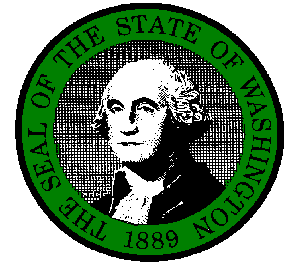 